Les Vosges Trotters Mulhsouse (VTM) ont le plaisir de vous confirmer l’organisation de sa traditionnelle Bourse aux skis :        Les 19, 20 et 21 novembre 2020 au Palais des Sports de MulhouseCompte tenu du contexte sanitaire, il faudra respecter les distances de sécurité, le port du masque est obligatoire et du gel hydro-alcoolique sera mis à votre disposition.La nécessité du passe sanitaire vous sera communiquée dès que nous connaitrons les règles préfectoralesPour limiter l’attente aux caisses nous privilégions le dépôt du matériel :      le vendredi 19/11 de 17h à 20hLes caisses d’enregistrement seront exclusivement réservées aux utilisateurs du site www.troc.io ayant préenregistré leur matériel au préalableC’est très simple et le gain de temps de temps est considérable pour vous comme pour nous.L'étiquetage se fera sur place avec les bénévoles présents.Le site trocio.fr ouvrira vers le 15 octobre pour ouvrir un compte et enregistrer vos articlesDes précisions d’utilisation du site trocio.fr vous seront communiquées d’ici là.- Il sera également possible de déposer du matériel le samedi de 8h30 à 12h, mais le nombre de caisse sera plus limité.Nous vous rappelons que nous veillons à ce que le matériel déposé soit propre, en bon état d’usage et être en lien avec les sports de montagne.A très bientôt au palais des sports de Mulhouse.Cordiales Salutations,L'équipe des Vosges Trotters de Mulhouse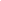 